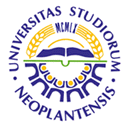 UNIVERSITY OF NOVI SADFACULTY OF AGRICULTURE 21000 NOVI SAD, TRG DOSITEJA OBRADOVIĆA 8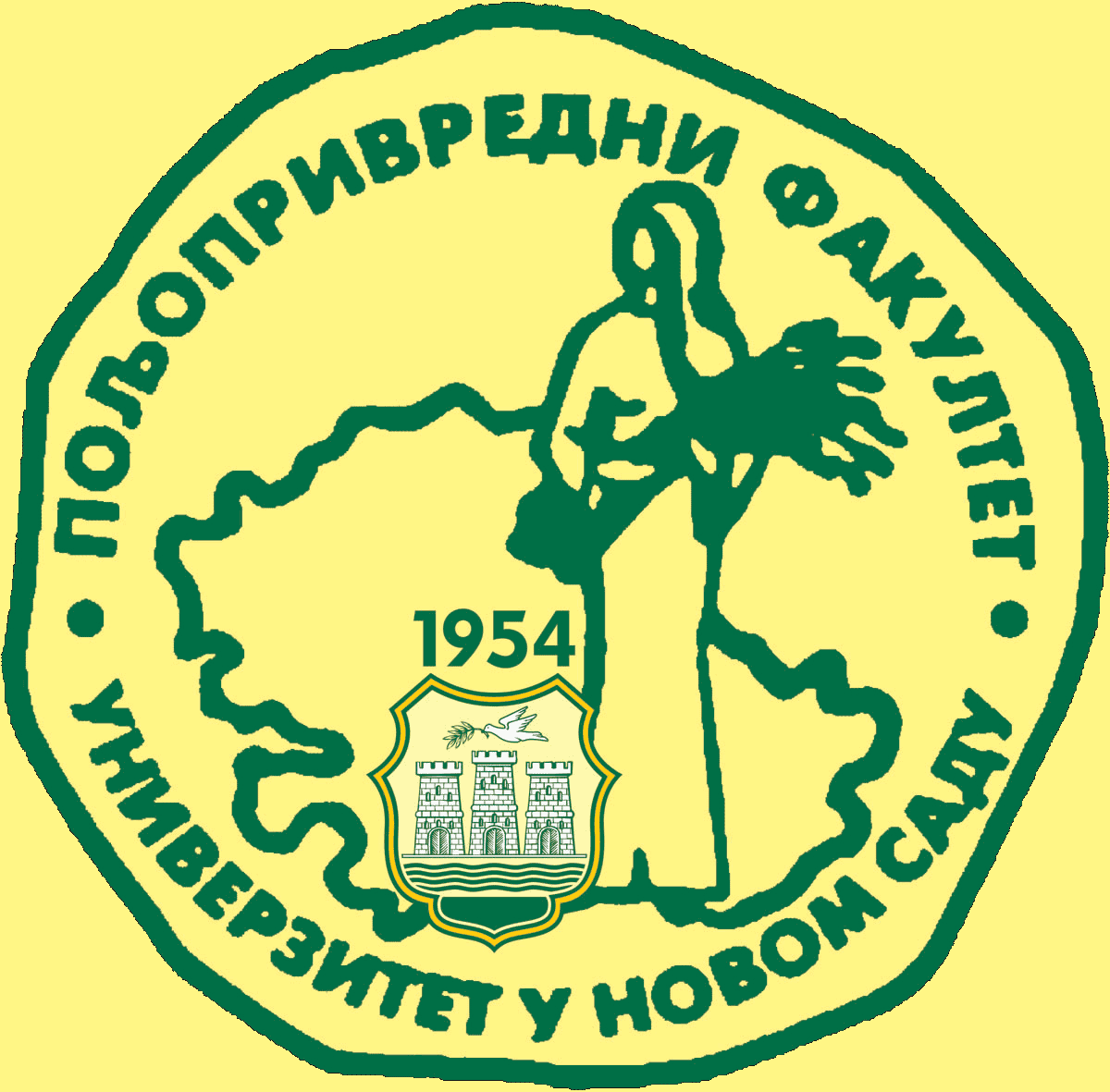 Study Programme AccreditationUNDERGRADUATE ACADEMIC STUDIES                          ANIMAL SCIENCECourse:Course:Pig production technologyPig production technologyPig production technologyPig production technologyPig production technologyPig production technologyPig production technologyPig production technologyPig production technologyPig production technologyPig production technologyCourse id: 3OST6O25Course id: 3OST6O25Pig production technologyPig production technologyPig production technologyPig production technologyPig production technologyPig production technologyPig production technologyPig production technologyPig production technologyPig production technologyPig production technologyNumber of ECTS: 6Number of ECTS: 6Pig production technologyPig production technologyPig production technologyPig production technologyPig production technologyPig production technologyPig production technologyPig production technologyPig production technologyPig production technologyPig production technologyTeacher:Teacher:PhD Ivan Radovic, Associate ProfessorPhD Ivan Radovic, Associate ProfessorPhD Ivan Radovic, Associate ProfessorPhD Ivan Radovic, Associate ProfessorPhD Ivan Radovic, Associate ProfessorPhD Ivan Radovic, Associate ProfessorPhD Ivan Radovic, Associate ProfessorPhD Ivan Radovic, Associate ProfessorPhD Ivan Radovic, Associate ProfessorPhD Ivan Radovic, Associate ProfessorPhD Ivan Radovic, Associate ProfessorCo-workerCo-workerIvan ŽarkovićIvan ŽarkovićIvan ŽarkovićIvan ŽarkovićIvan ŽarkovićIvan ŽarkovićIvan ŽarkovićIvan ŽarkovićIvan ŽarkovićIvan ŽarkovićIvan ŽarkovićCourse statusCourse statusMandatoryMandatoryMandatoryMandatoryMandatoryMandatoryMandatoryMandatoryMandatoryMandatoryMandatoryNumber of active teaching classes (weekly)Number of active teaching classes (weekly)Number of active teaching classes (weekly)Number of active teaching classes (weekly)Number of active teaching classes (weekly)Number of active teaching classes (weekly)Number of active teaching classes (weekly)Number of active teaching classes (weekly)Number of active teaching classes (weekly)Number of active teaching classes (weekly)Number of active teaching classes (weekly)Number of active teaching classes (weekly)Number of active teaching classes (weekly)Lectures:Lectures:Practical classes:Practical classes:Practical classes:Practical classes:Other teaching types:Other teaching types:Study research work:Other classes:Other classes:Other classes:Other classes:Precondition coursesPrecondition coursesNone/navesti ako imaNone/navesti ako imaNone/navesti ako imaNone/navesti ako imaNone/navesti ako imaNone/navesti ako imaNone/navesti ako imaNone/navesti ako imaNone/navesti ako imaNone/navesti ako imaNone/navesti ako imaEducational goalThe aim of the course is the education and training of students for immediate work in pig production, while preserving the environment (sustainable development) in under intensive production. In addition, the student must be trained in the use of new bioutehnologija in livestock production, as well as to gain a clear insight about the impact of livestock production on the environment, and to know the ways to prevent the harmful effects of livestock production on the environment (sustainable agriculture).Educational goalThe aim of the course is the education and training of students for immediate work in pig production, while preserving the environment (sustainable development) in under intensive production. In addition, the student must be trained in the use of new bioutehnologija in livestock production, as well as to gain a clear insight about the impact of livestock production on the environment, and to know the ways to prevent the harmful effects of livestock production on the environment (sustainable agriculture).Educational goalThe aim of the course is the education and training of students for immediate work in pig production, while preserving the environment (sustainable development) in under intensive production. In addition, the student must be trained in the use of new bioutehnologija in livestock production, as well as to gain a clear insight about the impact of livestock production on the environment, and to know the ways to prevent the harmful effects of livestock production on the environment (sustainable agriculture).Educational goalThe aim of the course is the education and training of students for immediate work in pig production, while preserving the environment (sustainable development) in under intensive production. In addition, the student must be trained in the use of new bioutehnologija in livestock production, as well as to gain a clear insight about the impact of livestock production on the environment, and to know the ways to prevent the harmful effects of livestock production on the environment (sustainable agriculture).Educational goalThe aim of the course is the education and training of students for immediate work in pig production, while preserving the environment (sustainable development) in under intensive production. In addition, the student must be trained in the use of new bioutehnologija in livestock production, as well as to gain a clear insight about the impact of livestock production on the environment, and to know the ways to prevent the harmful effects of livestock production on the environment (sustainable agriculture).Educational goalThe aim of the course is the education and training of students for immediate work in pig production, while preserving the environment (sustainable development) in under intensive production. In addition, the student must be trained in the use of new bioutehnologija in livestock production, as well as to gain a clear insight about the impact of livestock production on the environment, and to know the ways to prevent the harmful effects of livestock production on the environment (sustainable agriculture).Educational goalThe aim of the course is the education and training of students for immediate work in pig production, while preserving the environment (sustainable development) in under intensive production. In addition, the student must be trained in the use of new bioutehnologija in livestock production, as well as to gain a clear insight about the impact of livestock production on the environment, and to know the ways to prevent the harmful effects of livestock production on the environment (sustainable agriculture).Educational goalThe aim of the course is the education and training of students for immediate work in pig production, while preserving the environment (sustainable development) in under intensive production. In addition, the student must be trained in the use of new bioutehnologija in livestock production, as well as to gain a clear insight about the impact of livestock production on the environment, and to know the ways to prevent the harmful effects of livestock production on the environment (sustainable agriculture).Educational goalThe aim of the course is the education and training of students for immediate work in pig production, while preserving the environment (sustainable development) in under intensive production. In addition, the student must be trained in the use of new bioutehnologija in livestock production, as well as to gain a clear insight about the impact of livestock production on the environment, and to know the ways to prevent the harmful effects of livestock production on the environment (sustainable agriculture).Educational goalThe aim of the course is the education and training of students for immediate work in pig production, while preserving the environment (sustainable development) in under intensive production. In addition, the student must be trained in the use of new bioutehnologija in livestock production, as well as to gain a clear insight about the impact of livestock production on the environment, and to know the ways to prevent the harmful effects of livestock production on the environment (sustainable agriculture).Educational goalThe aim of the course is the education and training of students for immediate work in pig production, while preserving the environment (sustainable development) in under intensive production. In addition, the student must be trained in the use of new bioutehnologija in livestock production, as well as to gain a clear insight about the impact of livestock production on the environment, and to know the ways to prevent the harmful effects of livestock production on the environment (sustainable agriculture).Educational goalThe aim of the course is the education and training of students for immediate work in pig production, while preserving the environment (sustainable development) in under intensive production. In addition, the student must be trained in the use of new bioutehnologija in livestock production, as well as to gain a clear insight about the impact of livestock production on the environment, and to know the ways to prevent the harmful effects of livestock production on the environment (sustainable agriculture).Educational goalThe aim of the course is the education and training of students for immediate work in pig production, while preserving the environment (sustainable development) in under intensive production. In addition, the student must be trained in the use of new bioutehnologija in livestock production, as well as to gain a clear insight about the impact of livestock production on the environment, and to know the ways to prevent the harmful effects of livestock production on the environment (sustainable agriculture).Educational outcomesThe outcome of the process of studying the formation of professionals with academic education which has significantly broadened and deepened knowledge in relation to the knowledge acquired in high school, as well as the knowledge necessary for understanding the scientific basis of the field of livestock-pig production.The knowledge gained students completed undergraduate studies provides expertise to work in agricultural work to the organization: co-operatives, co-operatives, entrepreneurial firms and their own farms engaged in livestock production, followed by counseling and vocational secondary school education.Educational outcomesThe outcome of the process of studying the formation of professionals with academic education which has significantly broadened and deepened knowledge in relation to the knowledge acquired in high school, as well as the knowledge necessary for understanding the scientific basis of the field of livestock-pig production.The knowledge gained students completed undergraduate studies provides expertise to work in agricultural work to the organization: co-operatives, co-operatives, entrepreneurial firms and their own farms engaged in livestock production, followed by counseling and vocational secondary school education.Educational outcomesThe outcome of the process of studying the formation of professionals with academic education which has significantly broadened and deepened knowledge in relation to the knowledge acquired in high school, as well as the knowledge necessary for understanding the scientific basis of the field of livestock-pig production.The knowledge gained students completed undergraduate studies provides expertise to work in agricultural work to the organization: co-operatives, co-operatives, entrepreneurial firms and their own farms engaged in livestock production, followed by counseling and vocational secondary school education.Educational outcomesThe outcome of the process of studying the formation of professionals with academic education which has significantly broadened and deepened knowledge in relation to the knowledge acquired in high school, as well as the knowledge necessary for understanding the scientific basis of the field of livestock-pig production.The knowledge gained students completed undergraduate studies provides expertise to work in agricultural work to the organization: co-operatives, co-operatives, entrepreneurial firms and their own farms engaged in livestock production, followed by counseling and vocational secondary school education.Educational outcomesThe outcome of the process of studying the formation of professionals with academic education which has significantly broadened and deepened knowledge in relation to the knowledge acquired in high school, as well as the knowledge necessary for understanding the scientific basis of the field of livestock-pig production.The knowledge gained students completed undergraduate studies provides expertise to work in agricultural work to the organization: co-operatives, co-operatives, entrepreneurial firms and their own farms engaged in livestock production, followed by counseling and vocational secondary school education.Educational outcomesThe outcome of the process of studying the formation of professionals with academic education which has significantly broadened and deepened knowledge in relation to the knowledge acquired in high school, as well as the knowledge necessary for understanding the scientific basis of the field of livestock-pig production.The knowledge gained students completed undergraduate studies provides expertise to work in agricultural work to the organization: co-operatives, co-operatives, entrepreneurial firms and their own farms engaged in livestock production, followed by counseling and vocational secondary school education.Educational outcomesThe outcome of the process of studying the formation of professionals with academic education which has significantly broadened and deepened knowledge in relation to the knowledge acquired in high school, as well as the knowledge necessary for understanding the scientific basis of the field of livestock-pig production.The knowledge gained students completed undergraduate studies provides expertise to work in agricultural work to the organization: co-operatives, co-operatives, entrepreneurial firms and their own farms engaged in livestock production, followed by counseling and vocational secondary school education.Educational outcomesThe outcome of the process of studying the formation of professionals with academic education which has significantly broadened and deepened knowledge in relation to the knowledge acquired in high school, as well as the knowledge necessary for understanding the scientific basis of the field of livestock-pig production.The knowledge gained students completed undergraduate studies provides expertise to work in agricultural work to the organization: co-operatives, co-operatives, entrepreneurial firms and their own farms engaged in livestock production, followed by counseling and vocational secondary school education.Educational outcomesThe outcome of the process of studying the formation of professionals with academic education which has significantly broadened and deepened knowledge in relation to the knowledge acquired in high school, as well as the knowledge necessary for understanding the scientific basis of the field of livestock-pig production.The knowledge gained students completed undergraduate studies provides expertise to work in agricultural work to the organization: co-operatives, co-operatives, entrepreneurial firms and their own farms engaged in livestock production, followed by counseling and vocational secondary school education.Educational outcomesThe outcome of the process of studying the formation of professionals with academic education which has significantly broadened and deepened knowledge in relation to the knowledge acquired in high school, as well as the knowledge necessary for understanding the scientific basis of the field of livestock-pig production.The knowledge gained students completed undergraduate studies provides expertise to work in agricultural work to the organization: co-operatives, co-operatives, entrepreneurial firms and their own farms engaged in livestock production, followed by counseling and vocational secondary school education.Educational outcomesThe outcome of the process of studying the formation of professionals with academic education which has significantly broadened and deepened knowledge in relation to the knowledge acquired in high school, as well as the knowledge necessary for understanding the scientific basis of the field of livestock-pig production.The knowledge gained students completed undergraduate studies provides expertise to work in agricultural work to the organization: co-operatives, co-operatives, entrepreneurial firms and their own farms engaged in livestock production, followed by counseling and vocational secondary school education.Educational outcomesThe outcome of the process of studying the formation of professionals with academic education which has significantly broadened and deepened knowledge in relation to the knowledge acquired in high school, as well as the knowledge necessary for understanding the scientific basis of the field of livestock-pig production.The knowledge gained students completed undergraduate studies provides expertise to work in agricultural work to the organization: co-operatives, co-operatives, entrepreneurial firms and their own farms engaged in livestock production, followed by counseling and vocational secondary school education.Educational outcomesThe outcome of the process of studying the formation of professionals with academic education which has significantly broadened and deepened knowledge in relation to the knowledge acquired in high school, as well as the knowledge necessary for understanding the scientific basis of the field of livestock-pig production.The knowledge gained students completed undergraduate studies provides expertise to work in agricultural work to the organization: co-operatives, co-operatives, entrepreneurial firms and their own farms engaged in livestock production, followed by counseling and vocational secondary school education.Course contentTheoretical teachingThe importance of pig - socio-economic and biological. Characteristics of pig production industry. Directions of production. Organisation of the pig. Cycles in pig production. Condition pig with us. Types and breeds of pigs. The founders and relatives. Bows and skimmed. Transitional. Fleshy. Extremely meaty. Breeding, selection and breeding. The breeding objective. The choice of race. Constitution and fitness. Characteristics of growth. Inheritance of qualitative and quantitative traits. Methods of breeding pigs (in pure blood, crossing, hybridization). The procedures selected by pigs. Evaluation of the breeding values. The records in the pig. Analysis of the data registry records and production results farm. The methodology of execution and processing of the results of the experiment.Production technology - technology variants (the extensive, intensive). Accommodation and keeping pigs (swine significant features for storing, ethology, behavior of pigs, welfare, facilities for Shelter pigs, farm equipment and facilities, planning and construction of the farm). Technology odgajivajnja calves. Reproduction pigs (full zeal and reproduction, mating and VO, gestation, farrowing and piglets suckling, weaning and education, duration of use sows). Technology nutrition and feeding pigs (characteristics of the digestive tract, equipment and technique of feeding categories, food preparation, ensiled maize in the diet, green and juicy nutrients, the budget amount required nutrients supply of pigs). Management in pork production. The quality of pigs and pork - methods for carcass quality (dressing percentage, conformation, linear dimensions, cross-section of MLD, dissection). Assessment of meatiness in the slaughter line (methods, equipment). Quality rating in live mode (using the apparatus for ultrasonic measurement). Methods for assessing the quality of the meat (chemical composition, color, texture, softness, pH value, the index of the quality of meat). Meat altered quality (pale, soft, exudative and dark, firm, dry meat). Factors affecting carcass quality and meat (a hereditary basis, the age and weight of fattening pigs, nutrition, sex and castration process in a slaughterhouse).Practical classesBuild the body. Categories pigs. Calculation of gain, feed intake and fertility indicators. Pig breeds. Choosing a pig at the exterior, the origin, production characteristics (performance and combined test) and descendants (progeny test). Identification of animals. Records (organization, forms, method of keeping the books and patterns, the use of automated data processing). Selection festival. Example of project task. Calculation of the accommodation capacity of the farm. Technical and technological solutions for accommodation of certain categories of pigs. Characteristic of the mixture for feeding of certain categories of pigs. Getting to know the technique of working with ultrazvučnm apparatus, determining linear measures, planimetrisanje surface MLD. Assessment of meatiness in the slaughter line. Programs To predict two field trips and visiting farms and slaughterhouses in order to introduce technology and work organization.Course contentTheoretical teachingThe importance of pig - socio-economic and biological. Characteristics of pig production industry. Directions of production. Organisation of the pig. Cycles in pig production. Condition pig with us. Types and breeds of pigs. The founders and relatives. Bows and skimmed. Transitional. Fleshy. Extremely meaty. Breeding, selection and breeding. The breeding objective. The choice of race. Constitution and fitness. Characteristics of growth. Inheritance of qualitative and quantitative traits. Methods of breeding pigs (in pure blood, crossing, hybridization). The procedures selected by pigs. Evaluation of the breeding values. The records in the pig. Analysis of the data registry records and production results farm. The methodology of execution and processing of the results of the experiment.Production technology - technology variants (the extensive, intensive). Accommodation and keeping pigs (swine significant features for storing, ethology, behavior of pigs, welfare, facilities for Shelter pigs, farm equipment and facilities, planning and construction of the farm). Technology odgajivajnja calves. Reproduction pigs (full zeal and reproduction, mating and VO, gestation, farrowing and piglets suckling, weaning and education, duration of use sows). Technology nutrition and feeding pigs (characteristics of the digestive tract, equipment and technique of feeding categories, food preparation, ensiled maize in the diet, green and juicy nutrients, the budget amount required nutrients supply of pigs). Management in pork production. The quality of pigs and pork - methods for carcass quality (dressing percentage, conformation, linear dimensions, cross-section of MLD, dissection). Assessment of meatiness in the slaughter line (methods, equipment). Quality rating in live mode (using the apparatus for ultrasonic measurement). Methods for assessing the quality of the meat (chemical composition, color, texture, softness, pH value, the index of the quality of meat). Meat altered quality (pale, soft, exudative and dark, firm, dry meat). Factors affecting carcass quality and meat (a hereditary basis, the age and weight of fattening pigs, nutrition, sex and castration process in a slaughterhouse).Practical classesBuild the body. Categories pigs. Calculation of gain, feed intake and fertility indicators. Pig breeds. Choosing a pig at the exterior, the origin, production characteristics (performance and combined test) and descendants (progeny test). Identification of animals. Records (organization, forms, method of keeping the books and patterns, the use of automated data processing). Selection festival. Example of project task. Calculation of the accommodation capacity of the farm. Technical and technological solutions for accommodation of certain categories of pigs. Characteristic of the mixture for feeding of certain categories of pigs. Getting to know the technique of working with ultrazvučnm apparatus, determining linear measures, planimetrisanje surface MLD. Assessment of meatiness in the slaughter line. Programs To predict two field trips and visiting farms and slaughterhouses in order to introduce technology and work organization.Course contentTheoretical teachingThe importance of pig - socio-economic and biological. Characteristics of pig production industry. Directions of production. Organisation of the pig. Cycles in pig production. Condition pig with us. Types and breeds of pigs. The founders and relatives. Bows and skimmed. Transitional. Fleshy. Extremely meaty. Breeding, selection and breeding. The breeding objective. The choice of race. Constitution and fitness. Characteristics of growth. Inheritance of qualitative and quantitative traits. Methods of breeding pigs (in pure blood, crossing, hybridization). The procedures selected by pigs. Evaluation of the breeding values. The records in the pig. Analysis of the data registry records and production results farm. The methodology of execution and processing of the results of the experiment.Production technology - technology variants (the extensive, intensive). Accommodation and keeping pigs (swine significant features for storing, ethology, behavior of pigs, welfare, facilities for Shelter pigs, farm equipment and facilities, planning and construction of the farm). Technology odgajivajnja calves. Reproduction pigs (full zeal and reproduction, mating and VO, gestation, farrowing and piglets suckling, weaning and education, duration of use sows). Technology nutrition and feeding pigs (characteristics of the digestive tract, equipment and technique of feeding categories, food preparation, ensiled maize in the diet, green and juicy nutrients, the budget amount required nutrients supply of pigs). Management in pork production. The quality of pigs and pork - methods for carcass quality (dressing percentage, conformation, linear dimensions, cross-section of MLD, dissection). Assessment of meatiness in the slaughter line (methods, equipment). Quality rating in live mode (using the apparatus for ultrasonic measurement). Methods for assessing the quality of the meat (chemical composition, color, texture, softness, pH value, the index of the quality of meat). Meat altered quality (pale, soft, exudative and dark, firm, dry meat). Factors affecting carcass quality and meat (a hereditary basis, the age and weight of fattening pigs, nutrition, sex and castration process in a slaughterhouse).Practical classesBuild the body. Categories pigs. Calculation of gain, feed intake and fertility indicators. Pig breeds. Choosing a pig at the exterior, the origin, production characteristics (performance and combined test) and descendants (progeny test). Identification of animals. Records (organization, forms, method of keeping the books and patterns, the use of automated data processing). Selection festival. Example of project task. Calculation of the accommodation capacity of the farm. Technical and technological solutions for accommodation of certain categories of pigs. Characteristic of the mixture for feeding of certain categories of pigs. Getting to know the technique of working with ultrazvučnm apparatus, determining linear measures, planimetrisanje surface MLD. Assessment of meatiness in the slaughter line. Programs To predict two field trips and visiting farms and slaughterhouses in order to introduce technology and work organization.Course contentTheoretical teachingThe importance of pig - socio-economic and biological. Characteristics of pig production industry. Directions of production. Organisation of the pig. Cycles in pig production. Condition pig with us. Types and breeds of pigs. The founders and relatives. Bows and skimmed. Transitional. Fleshy. Extremely meaty. Breeding, selection and breeding. The breeding objective. The choice of race. Constitution and fitness. Characteristics of growth. Inheritance of qualitative and quantitative traits. Methods of breeding pigs (in pure blood, crossing, hybridization). The procedures selected by pigs. Evaluation of the breeding values. The records in the pig. Analysis of the data registry records and production results farm. The methodology of execution and processing of the results of the experiment.Production technology - technology variants (the extensive, intensive). Accommodation and keeping pigs (swine significant features for storing, ethology, behavior of pigs, welfare, facilities for Shelter pigs, farm equipment and facilities, planning and construction of the farm). Technology odgajivajnja calves. Reproduction pigs (full zeal and reproduction, mating and VO, gestation, farrowing and piglets suckling, weaning and education, duration of use sows). Technology nutrition and feeding pigs (characteristics of the digestive tract, equipment and technique of feeding categories, food preparation, ensiled maize in the diet, green and juicy nutrients, the budget amount required nutrients supply of pigs). Management in pork production. The quality of pigs and pork - methods for carcass quality (dressing percentage, conformation, linear dimensions, cross-section of MLD, dissection). Assessment of meatiness in the slaughter line (methods, equipment). Quality rating in live mode (using the apparatus for ultrasonic measurement). Methods for assessing the quality of the meat (chemical composition, color, texture, softness, pH value, the index of the quality of meat). Meat altered quality (pale, soft, exudative and dark, firm, dry meat). Factors affecting carcass quality and meat (a hereditary basis, the age and weight of fattening pigs, nutrition, sex and castration process in a slaughterhouse).Practical classesBuild the body. Categories pigs. Calculation of gain, feed intake and fertility indicators. Pig breeds. Choosing a pig at the exterior, the origin, production characteristics (performance and combined test) and descendants (progeny test). Identification of animals. Records (organization, forms, method of keeping the books and patterns, the use of automated data processing). Selection festival. Example of project task. Calculation of the accommodation capacity of the farm. Technical and technological solutions for accommodation of certain categories of pigs. Characteristic of the mixture for feeding of certain categories of pigs. Getting to know the technique of working with ultrazvučnm apparatus, determining linear measures, planimetrisanje surface MLD. Assessment of meatiness in the slaughter line. Programs To predict two field trips and visiting farms and slaughterhouses in order to introduce technology and work organization.Course contentTheoretical teachingThe importance of pig - socio-economic and biological. Characteristics of pig production industry. Directions of production. Organisation of the pig. Cycles in pig production. Condition pig with us. Types and breeds of pigs. The founders and relatives. Bows and skimmed. Transitional. Fleshy. Extremely meaty. Breeding, selection and breeding. The breeding objective. The choice of race. Constitution and fitness. Characteristics of growth. Inheritance of qualitative and quantitative traits. Methods of breeding pigs (in pure blood, crossing, hybridization). The procedures selected by pigs. Evaluation of the breeding values. The records in the pig. Analysis of the data registry records and production results farm. The methodology of execution and processing of the results of the experiment.Production technology - technology variants (the extensive, intensive). Accommodation and keeping pigs (swine significant features for storing, ethology, behavior of pigs, welfare, facilities for Shelter pigs, farm equipment and facilities, planning and construction of the farm). Technology odgajivajnja calves. Reproduction pigs (full zeal and reproduction, mating and VO, gestation, farrowing and piglets suckling, weaning and education, duration of use sows). Technology nutrition and feeding pigs (characteristics of the digestive tract, equipment and technique of feeding categories, food preparation, ensiled maize in the diet, green and juicy nutrients, the budget amount required nutrients supply of pigs). Management in pork production. The quality of pigs and pork - methods for carcass quality (dressing percentage, conformation, linear dimensions, cross-section of MLD, dissection). Assessment of meatiness in the slaughter line (methods, equipment). Quality rating in live mode (using the apparatus for ultrasonic measurement). Methods for assessing the quality of the meat (chemical composition, color, texture, softness, pH value, the index of the quality of meat). Meat altered quality (pale, soft, exudative and dark, firm, dry meat). Factors affecting carcass quality and meat (a hereditary basis, the age and weight of fattening pigs, nutrition, sex and castration process in a slaughterhouse).Practical classesBuild the body. Categories pigs. Calculation of gain, feed intake and fertility indicators. Pig breeds. Choosing a pig at the exterior, the origin, production characteristics (performance and combined test) and descendants (progeny test). Identification of animals. Records (organization, forms, method of keeping the books and patterns, the use of automated data processing). Selection festival. Example of project task. Calculation of the accommodation capacity of the farm. Technical and technological solutions for accommodation of certain categories of pigs. Characteristic of the mixture for feeding of certain categories of pigs. Getting to know the technique of working with ultrazvučnm apparatus, determining linear measures, planimetrisanje surface MLD. Assessment of meatiness in the slaughter line. Programs To predict two field trips and visiting farms and slaughterhouses in order to introduce technology and work organization.Course contentTheoretical teachingThe importance of pig - socio-economic and biological. Characteristics of pig production industry. Directions of production. Organisation of the pig. Cycles in pig production. Condition pig with us. Types and breeds of pigs. The founders and relatives. Bows and skimmed. Transitional. Fleshy. Extremely meaty. Breeding, selection and breeding. The breeding objective. The choice of race. Constitution and fitness. Characteristics of growth. Inheritance of qualitative and quantitative traits. Methods of breeding pigs (in pure blood, crossing, hybridization). The procedures selected by pigs. Evaluation of the breeding values. The records in the pig. Analysis of the data registry records and production results farm. The methodology of execution and processing of the results of the experiment.Production technology - technology variants (the extensive, intensive). Accommodation and keeping pigs (swine significant features for storing, ethology, behavior of pigs, welfare, facilities for Shelter pigs, farm equipment and facilities, planning and construction of the farm). Technology odgajivajnja calves. Reproduction pigs (full zeal and reproduction, mating and VO, gestation, farrowing and piglets suckling, weaning and education, duration of use sows). Technology nutrition and feeding pigs (characteristics of the digestive tract, equipment and technique of feeding categories, food preparation, ensiled maize in the diet, green and juicy nutrients, the budget amount required nutrients supply of pigs). Management in pork production. The quality of pigs and pork - methods for carcass quality (dressing percentage, conformation, linear dimensions, cross-section of MLD, dissection). Assessment of meatiness in the slaughter line (methods, equipment). Quality rating in live mode (using the apparatus for ultrasonic measurement). Methods for assessing the quality of the meat (chemical composition, color, texture, softness, pH value, the index of the quality of meat). Meat altered quality (pale, soft, exudative and dark, firm, dry meat). Factors affecting carcass quality and meat (a hereditary basis, the age and weight of fattening pigs, nutrition, sex and castration process in a slaughterhouse).Practical classesBuild the body. Categories pigs. Calculation of gain, feed intake and fertility indicators. Pig breeds. Choosing a pig at the exterior, the origin, production characteristics (performance and combined test) and descendants (progeny test). Identification of animals. Records (organization, forms, method of keeping the books and patterns, the use of automated data processing). Selection festival. Example of project task. Calculation of the accommodation capacity of the farm. Technical and technological solutions for accommodation of certain categories of pigs. Characteristic of the mixture for feeding of certain categories of pigs. Getting to know the technique of working with ultrazvučnm apparatus, determining linear measures, planimetrisanje surface MLD. Assessment of meatiness in the slaughter line. Programs To predict two field trips and visiting farms and slaughterhouses in order to introduce technology and work organization.Course contentTheoretical teachingThe importance of pig - socio-economic and biological. Characteristics of pig production industry. Directions of production. Organisation of the pig. Cycles in pig production. Condition pig with us. Types and breeds of pigs. The founders and relatives. Bows and skimmed. Transitional. Fleshy. Extremely meaty. Breeding, selection and breeding. The breeding objective. The choice of race. Constitution and fitness. Characteristics of growth. Inheritance of qualitative and quantitative traits. Methods of breeding pigs (in pure blood, crossing, hybridization). The procedures selected by pigs. Evaluation of the breeding values. The records in the pig. Analysis of the data registry records and production results farm. The methodology of execution and processing of the results of the experiment.Production technology - technology variants (the extensive, intensive). Accommodation and keeping pigs (swine significant features for storing, ethology, behavior of pigs, welfare, facilities for Shelter pigs, farm equipment and facilities, planning and construction of the farm). Technology odgajivajnja calves. Reproduction pigs (full zeal and reproduction, mating and VO, gestation, farrowing and piglets suckling, weaning and education, duration of use sows). Technology nutrition and feeding pigs (characteristics of the digestive tract, equipment and technique of feeding categories, food preparation, ensiled maize in the diet, green and juicy nutrients, the budget amount required nutrients supply of pigs). Management in pork production. The quality of pigs and pork - methods for carcass quality (dressing percentage, conformation, linear dimensions, cross-section of MLD, dissection). Assessment of meatiness in the slaughter line (methods, equipment). Quality rating in live mode (using the apparatus for ultrasonic measurement). Methods for assessing the quality of the meat (chemical composition, color, texture, softness, pH value, the index of the quality of meat). Meat altered quality (pale, soft, exudative and dark, firm, dry meat). Factors affecting carcass quality and meat (a hereditary basis, the age and weight of fattening pigs, nutrition, sex and castration process in a slaughterhouse).Practical classesBuild the body. Categories pigs. Calculation of gain, feed intake and fertility indicators. Pig breeds. Choosing a pig at the exterior, the origin, production characteristics (performance and combined test) and descendants (progeny test). Identification of animals. Records (organization, forms, method of keeping the books and patterns, the use of automated data processing). Selection festival. Example of project task. Calculation of the accommodation capacity of the farm. Technical and technological solutions for accommodation of certain categories of pigs. Characteristic of the mixture for feeding of certain categories of pigs. Getting to know the technique of working with ultrazvučnm apparatus, determining linear measures, planimetrisanje surface MLD. Assessment of meatiness in the slaughter line. Programs To predict two field trips and visiting farms and slaughterhouses in order to introduce technology and work organization.Course contentTheoretical teachingThe importance of pig - socio-economic and biological. Characteristics of pig production industry. Directions of production. Organisation of the pig. Cycles in pig production. Condition pig with us. Types and breeds of pigs. The founders and relatives. Bows and skimmed. Transitional. Fleshy. Extremely meaty. Breeding, selection and breeding. The breeding objective. The choice of race. Constitution and fitness. Characteristics of growth. Inheritance of qualitative and quantitative traits. Methods of breeding pigs (in pure blood, crossing, hybridization). The procedures selected by pigs. Evaluation of the breeding values. The records in the pig. Analysis of the data registry records and production results farm. The methodology of execution and processing of the results of the experiment.Production technology - technology variants (the extensive, intensive). Accommodation and keeping pigs (swine significant features for storing, ethology, behavior of pigs, welfare, facilities for Shelter pigs, farm equipment and facilities, planning and construction of the farm). Technology odgajivajnja calves. Reproduction pigs (full zeal and reproduction, mating and VO, gestation, farrowing and piglets suckling, weaning and education, duration of use sows). Technology nutrition and feeding pigs (characteristics of the digestive tract, equipment and technique of feeding categories, food preparation, ensiled maize in the diet, green and juicy nutrients, the budget amount required nutrients supply of pigs). Management in pork production. The quality of pigs and pork - methods for carcass quality (dressing percentage, conformation, linear dimensions, cross-section of MLD, dissection). Assessment of meatiness in the slaughter line (methods, equipment). Quality rating in live mode (using the apparatus for ultrasonic measurement). Methods for assessing the quality of the meat (chemical composition, color, texture, softness, pH value, the index of the quality of meat). Meat altered quality (pale, soft, exudative and dark, firm, dry meat). Factors affecting carcass quality and meat (a hereditary basis, the age and weight of fattening pigs, nutrition, sex and castration process in a slaughterhouse).Practical classesBuild the body. Categories pigs. Calculation of gain, feed intake and fertility indicators. Pig breeds. Choosing a pig at the exterior, the origin, production characteristics (performance and combined test) and descendants (progeny test). Identification of animals. Records (organization, forms, method of keeping the books and patterns, the use of automated data processing). Selection festival. Example of project task. Calculation of the accommodation capacity of the farm. Technical and technological solutions for accommodation of certain categories of pigs. Characteristic of the mixture for feeding of certain categories of pigs. Getting to know the technique of working with ultrazvučnm apparatus, determining linear measures, planimetrisanje surface MLD. Assessment of meatiness in the slaughter line. Programs To predict two field trips and visiting farms and slaughterhouses in order to introduce technology and work organization.Course contentTheoretical teachingThe importance of pig - socio-economic and biological. Characteristics of pig production industry. Directions of production. Organisation of the pig. Cycles in pig production. Condition pig with us. Types and breeds of pigs. The founders and relatives. Bows and skimmed. Transitional. Fleshy. Extremely meaty. Breeding, selection and breeding. The breeding objective. The choice of race. Constitution and fitness. Characteristics of growth. Inheritance of qualitative and quantitative traits. Methods of breeding pigs (in pure blood, crossing, hybridization). The procedures selected by pigs. Evaluation of the breeding values. The records in the pig. Analysis of the data registry records and production results farm. The methodology of execution and processing of the results of the experiment.Production technology - technology variants (the extensive, intensive). Accommodation and keeping pigs (swine significant features for storing, ethology, behavior of pigs, welfare, facilities for Shelter pigs, farm equipment and facilities, planning and construction of the farm). Technology odgajivajnja calves. Reproduction pigs (full zeal and reproduction, mating and VO, gestation, farrowing and piglets suckling, weaning and education, duration of use sows). Technology nutrition and feeding pigs (characteristics of the digestive tract, equipment and technique of feeding categories, food preparation, ensiled maize in the diet, green and juicy nutrients, the budget amount required nutrients supply of pigs). Management in pork production. The quality of pigs and pork - methods for carcass quality (dressing percentage, conformation, linear dimensions, cross-section of MLD, dissection). Assessment of meatiness in the slaughter line (methods, equipment). Quality rating in live mode (using the apparatus for ultrasonic measurement). Methods for assessing the quality of the meat (chemical composition, color, texture, softness, pH value, the index of the quality of meat). Meat altered quality (pale, soft, exudative and dark, firm, dry meat). Factors affecting carcass quality and meat (a hereditary basis, the age and weight of fattening pigs, nutrition, sex and castration process in a slaughterhouse).Practical classesBuild the body. Categories pigs. Calculation of gain, feed intake and fertility indicators. Pig breeds. Choosing a pig at the exterior, the origin, production characteristics (performance and combined test) and descendants (progeny test). Identification of animals. Records (organization, forms, method of keeping the books and patterns, the use of automated data processing). Selection festival. Example of project task. Calculation of the accommodation capacity of the farm. Technical and technological solutions for accommodation of certain categories of pigs. Characteristic of the mixture for feeding of certain categories of pigs. Getting to know the technique of working with ultrazvučnm apparatus, determining linear measures, planimetrisanje surface MLD. Assessment of meatiness in the slaughter line. Programs To predict two field trips and visiting farms and slaughterhouses in order to introduce technology and work organization.Course contentTheoretical teachingThe importance of pig - socio-economic and biological. Characteristics of pig production industry. Directions of production. Organisation of the pig. Cycles in pig production. Condition pig with us. Types and breeds of pigs. The founders and relatives. Bows and skimmed. Transitional. Fleshy. Extremely meaty. Breeding, selection and breeding. The breeding objective. The choice of race. Constitution and fitness. Characteristics of growth. Inheritance of qualitative and quantitative traits. Methods of breeding pigs (in pure blood, crossing, hybridization). The procedures selected by pigs. Evaluation of the breeding values. The records in the pig. Analysis of the data registry records and production results farm. The methodology of execution and processing of the results of the experiment.Production technology - technology variants (the extensive, intensive). Accommodation and keeping pigs (swine significant features for storing, ethology, behavior of pigs, welfare, facilities for Shelter pigs, farm equipment and facilities, planning and construction of the farm). Technology odgajivajnja calves. Reproduction pigs (full zeal and reproduction, mating and VO, gestation, farrowing and piglets suckling, weaning and education, duration of use sows). Technology nutrition and feeding pigs (characteristics of the digestive tract, equipment and technique of feeding categories, food preparation, ensiled maize in the diet, green and juicy nutrients, the budget amount required nutrients supply of pigs). Management in pork production. The quality of pigs and pork - methods for carcass quality (dressing percentage, conformation, linear dimensions, cross-section of MLD, dissection). Assessment of meatiness in the slaughter line (methods, equipment). Quality rating in live mode (using the apparatus for ultrasonic measurement). Methods for assessing the quality of the meat (chemical composition, color, texture, softness, pH value, the index of the quality of meat). Meat altered quality (pale, soft, exudative and dark, firm, dry meat). Factors affecting carcass quality and meat (a hereditary basis, the age and weight of fattening pigs, nutrition, sex and castration process in a slaughterhouse).Practical classesBuild the body. Categories pigs. Calculation of gain, feed intake and fertility indicators. Pig breeds. Choosing a pig at the exterior, the origin, production characteristics (performance and combined test) and descendants (progeny test). Identification of animals. Records (organization, forms, method of keeping the books and patterns, the use of automated data processing). Selection festival. Example of project task. Calculation of the accommodation capacity of the farm. Technical and technological solutions for accommodation of certain categories of pigs. Characteristic of the mixture for feeding of certain categories of pigs. Getting to know the technique of working with ultrazvučnm apparatus, determining linear measures, planimetrisanje surface MLD. Assessment of meatiness in the slaughter line. Programs To predict two field trips and visiting farms and slaughterhouses in order to introduce technology and work organization.Course contentTheoretical teachingThe importance of pig - socio-economic and biological. Characteristics of pig production industry. Directions of production. Organisation of the pig. Cycles in pig production. Condition pig with us. Types and breeds of pigs. The founders and relatives. Bows and skimmed. Transitional. Fleshy. Extremely meaty. Breeding, selection and breeding. The breeding objective. The choice of race. Constitution and fitness. Characteristics of growth. Inheritance of qualitative and quantitative traits. Methods of breeding pigs (in pure blood, crossing, hybridization). The procedures selected by pigs. Evaluation of the breeding values. The records in the pig. Analysis of the data registry records and production results farm. The methodology of execution and processing of the results of the experiment.Production technology - technology variants (the extensive, intensive). Accommodation and keeping pigs (swine significant features for storing, ethology, behavior of pigs, welfare, facilities for Shelter pigs, farm equipment and facilities, planning and construction of the farm). Technology odgajivajnja calves. Reproduction pigs (full zeal and reproduction, mating and VO, gestation, farrowing and piglets suckling, weaning and education, duration of use sows). Technology nutrition and feeding pigs (characteristics of the digestive tract, equipment and technique of feeding categories, food preparation, ensiled maize in the diet, green and juicy nutrients, the budget amount required nutrients supply of pigs). Management in pork production. The quality of pigs and pork - methods for carcass quality (dressing percentage, conformation, linear dimensions, cross-section of MLD, dissection). Assessment of meatiness in the slaughter line (methods, equipment). Quality rating in live mode (using the apparatus for ultrasonic measurement). Methods for assessing the quality of the meat (chemical composition, color, texture, softness, pH value, the index of the quality of meat). Meat altered quality (pale, soft, exudative and dark, firm, dry meat). Factors affecting carcass quality and meat (a hereditary basis, the age and weight of fattening pigs, nutrition, sex and castration process in a slaughterhouse).Practical classesBuild the body. Categories pigs. Calculation of gain, feed intake and fertility indicators. Pig breeds. Choosing a pig at the exterior, the origin, production characteristics (performance and combined test) and descendants (progeny test). Identification of animals. Records (organization, forms, method of keeping the books and patterns, the use of automated data processing). Selection festival. Example of project task. Calculation of the accommodation capacity of the farm. Technical and technological solutions for accommodation of certain categories of pigs. Characteristic of the mixture for feeding of certain categories of pigs. Getting to know the technique of working with ultrazvučnm apparatus, determining linear measures, planimetrisanje surface MLD. Assessment of meatiness in the slaughter line. Programs To predict two field trips and visiting farms and slaughterhouses in order to introduce technology and work organization.Course contentTheoretical teachingThe importance of pig - socio-economic and biological. Characteristics of pig production industry. Directions of production. Organisation of the pig. Cycles in pig production. Condition pig with us. Types and breeds of pigs. The founders and relatives. Bows and skimmed. Transitional. Fleshy. Extremely meaty. Breeding, selection and breeding. The breeding objective. The choice of race. Constitution and fitness. Characteristics of growth. Inheritance of qualitative and quantitative traits. Methods of breeding pigs (in pure blood, crossing, hybridization). The procedures selected by pigs. Evaluation of the breeding values. The records in the pig. Analysis of the data registry records and production results farm. The methodology of execution and processing of the results of the experiment.Production technology - technology variants (the extensive, intensive). Accommodation and keeping pigs (swine significant features for storing, ethology, behavior of pigs, welfare, facilities for Shelter pigs, farm equipment and facilities, planning and construction of the farm). Technology odgajivajnja calves. Reproduction pigs (full zeal and reproduction, mating and VO, gestation, farrowing and piglets suckling, weaning and education, duration of use sows). Technology nutrition and feeding pigs (characteristics of the digestive tract, equipment and technique of feeding categories, food preparation, ensiled maize in the diet, green and juicy nutrients, the budget amount required nutrients supply of pigs). Management in pork production. The quality of pigs and pork - methods for carcass quality (dressing percentage, conformation, linear dimensions, cross-section of MLD, dissection). Assessment of meatiness in the slaughter line (methods, equipment). Quality rating in live mode (using the apparatus for ultrasonic measurement). Methods for assessing the quality of the meat (chemical composition, color, texture, softness, pH value, the index of the quality of meat). Meat altered quality (pale, soft, exudative and dark, firm, dry meat). Factors affecting carcass quality and meat (a hereditary basis, the age and weight of fattening pigs, nutrition, sex and castration process in a slaughterhouse).Practical classesBuild the body. Categories pigs. Calculation of gain, feed intake and fertility indicators. Pig breeds. Choosing a pig at the exterior, the origin, production characteristics (performance and combined test) and descendants (progeny test). Identification of animals. Records (organization, forms, method of keeping the books and patterns, the use of automated data processing). Selection festival. Example of project task. Calculation of the accommodation capacity of the farm. Technical and technological solutions for accommodation of certain categories of pigs. Characteristic of the mixture for feeding of certain categories of pigs. Getting to know the technique of working with ultrazvučnm apparatus, determining linear measures, planimetrisanje surface MLD. Assessment of meatiness in the slaughter line. Programs To predict two field trips and visiting farms and slaughterhouses in order to introduce technology and work organization.Course contentTheoretical teachingThe importance of pig - socio-economic and biological. Characteristics of pig production industry. Directions of production. Organisation of the pig. Cycles in pig production. Condition pig with us. Types and breeds of pigs. The founders and relatives. Bows and skimmed. Transitional. Fleshy. Extremely meaty. Breeding, selection and breeding. The breeding objective. The choice of race. Constitution and fitness. Characteristics of growth. Inheritance of qualitative and quantitative traits. Methods of breeding pigs (in pure blood, crossing, hybridization). The procedures selected by pigs. Evaluation of the breeding values. The records in the pig. Analysis of the data registry records and production results farm. The methodology of execution and processing of the results of the experiment.Production technology - technology variants (the extensive, intensive). Accommodation and keeping pigs (swine significant features for storing, ethology, behavior of pigs, welfare, facilities for Shelter pigs, farm equipment and facilities, planning and construction of the farm). Technology odgajivajnja calves. Reproduction pigs (full zeal and reproduction, mating and VO, gestation, farrowing and piglets suckling, weaning and education, duration of use sows). Technology nutrition and feeding pigs (characteristics of the digestive tract, equipment and technique of feeding categories, food preparation, ensiled maize in the diet, green and juicy nutrients, the budget amount required nutrients supply of pigs). Management in pork production. The quality of pigs and pork - methods for carcass quality (dressing percentage, conformation, linear dimensions, cross-section of MLD, dissection). Assessment of meatiness in the slaughter line (methods, equipment). Quality rating in live mode (using the apparatus for ultrasonic measurement). Methods for assessing the quality of the meat (chemical composition, color, texture, softness, pH value, the index of the quality of meat). Meat altered quality (pale, soft, exudative and dark, firm, dry meat). Factors affecting carcass quality and meat (a hereditary basis, the age and weight of fattening pigs, nutrition, sex and castration process in a slaughterhouse).Practical classesBuild the body. Categories pigs. Calculation of gain, feed intake and fertility indicators. Pig breeds. Choosing a pig at the exterior, the origin, production characteristics (performance and combined test) and descendants (progeny test). Identification of animals. Records (organization, forms, method of keeping the books and patterns, the use of automated data processing). Selection festival. Example of project task. Calculation of the accommodation capacity of the farm. Technical and technological solutions for accommodation of certain categories of pigs. Characteristic of the mixture for feeding of certain categories of pigs. Getting to know the technique of working with ultrazvučnm apparatus, determining linear measures, planimetrisanje surface MLD. Assessment of meatiness in the slaughter line. Programs To predict two field trips and visiting farms and slaughterhouses in order to introduce technology and work organization.Teaching methods Lectures, Practice/ Practical classes, ConsultationsTeaching methods Lectures, Practice/ Practical classes, ConsultationsTeaching methods Lectures, Practice/ Practical classes, ConsultationsTeaching methods Lectures, Practice/ Practical classes, ConsultationsTeaching methods Lectures, Practice/ Practical classes, ConsultationsTeaching methods Lectures, Practice/ Practical classes, ConsultationsTeaching methods Lectures, Practice/ Practical classes, ConsultationsTeaching methods Lectures, Practice/ Practical classes, ConsultationsTeaching methods Lectures, Practice/ Practical classes, ConsultationsTeaching methods Lectures, Practice/ Practical classes, ConsultationsTeaching methods Lectures, Practice/ Practical classes, ConsultationsTeaching methods Lectures, Practice/ Practical classes, ConsultationsTeaching methods Lectures, Practice/ Practical classes, ConsultationsKnowledge evaluation (maximum 100 points)Knowledge evaluation (maximum 100 points)Knowledge evaluation (maximum 100 points)Knowledge evaluation (maximum 100 points)Knowledge evaluation (maximum 100 points)Knowledge evaluation (maximum 100 points)Knowledge evaluation (maximum 100 points)Knowledge evaluation (maximum 100 points)Knowledge evaluation (maximum 100 points)Knowledge evaluation (maximum 100 points)Knowledge evaluation (maximum 100 points)Knowledge evaluation (maximum 100 points)Knowledge evaluation (maximum 100 points)Pre-examination obligationsPre-examination obligationsPre-examination obligationsMandatoryMandatoryPointsPointsFinal exam (izabrati)Final exam (izabrati)Final exam (izabrati)MandatoryMandatoryPointsLecture attendanceLecture attendanceLecture attendanceYesYes55Written part of the exam-tasksWritten part of the exam-tasksWritten part of the exam-tasksYesYes20Exercise attendanceExercise attendanceExercise attendanceYesYes55Oral part of the examOral part of the examOral part of the examYesYes30Field exercisesField exercisesField exercisesYesYes2020Oral part of the examOral part of the examOral part of the examYesYes30Term paperTerm paperTerm paperYesYes2020Oral part of the examOral part of the examOral part of the examYesYes30Literature Literature Literature Literature Literature Literature Literature Literature Literature Literature Literature Literature Literature Ord.AuthorAuthorAuthorTitleTitleTitlePublisherPublisherPublisherPublisherYearYearTeodorović, M .; Radovic, I .Teodorović, M .; Radovic, I .Teodorović, M .; Radovic, I .Pig productionPig productionPig productionTextbook. Faculty of Agriculture, University of Novi Sad,Textbook. Faculty of Agriculture, University of Novi Sad,Textbook. Faculty of Agriculture, University of Novi Sad,Textbook. Faculty of Agriculture, University of Novi Sad,2004.2004.Uremović, Mary; Uremović, Z .Uremović, Mary; Uremović, Z .Uremović, Mary; Uremović, Z .Pig productionPig productionPig productionTextbook. Faculty of Agriculture, University of Zagreb,Textbook. Faculty of Agriculture, University of Zagreb,Textbook. Faculty of Agriculture, University of Zagreb,Textbook. Faculty of Agriculture, University of Zagreb,1997.1997.Vidovic, V .; Višljić, V .; Jigović, D .; Punoš Desanka Vukovic, N .Vidovic, V .; Višljić, V .; Jigović, D .; Punoš Desanka Vukovic, N .Vidovic, V .; Višljić, V .; Jigović, D .; Punoš Desanka Vukovic, N .Practical pig productionPractical pig productionPractical pig productionAssociation of producers and pig meat Requests - Novi SadAssociation of producers and pig meat Requests - Novi SadAssociation of producers and pig meat Requests - Novi SadAssociation of producers and pig meat Requests - Novi Sad2011.2011.Kralik, Gordana; Kušec, G .; Kralik, G .; Margeta, V .Kralik, Gordana; Kušec, G .; Kralik, G .; Margeta, V .Kralik, Gordana; Kušec, G .; Kralik, G .; Margeta, V .Pig - Biological and Zootechnical PrinciplesPig - Biological and Zootechnical PrinciplesPig - Biological and Zootechnical PrinciplesFaculty of Agriculture, University of Josip Juraj Strossmayer in Osijek.Faculty of Agriculture, University of Josip Juraj Strossmayer in Osijek.Faculty of Agriculture, University of Josip Juraj Strossmayer in Osijek.Faculty of Agriculture, University of Josip Juraj Strossmayer in Osijek.2007.2007.McGlone, J.; Pond, W.McGlone, J.; Pond, W.McGlone, J.; Pond, W.Pig ProductionPig ProductionPig ProductionBiological Principles and Applications. Thomson Learnig. USA.Biological Principles and Applications. Thomson Learnig. USA.Biological Principles and Applications. Thomson Learnig. USA.Biological Principles and Applications. Thomson Learnig. USA.2003.2003.Scientific journals, proceedings of scientific papers of national and international importance in the field of pig breeding.Scientific journals, proceedings of scientific papers of national and international importance in the field of pig breeding.Scientific journals, proceedings of scientific papers of national and international importance in the field of pig breeding.Scientific journals, proceedings of scientific papers of national and international importance in the field of pig breeding.Scientific journals, proceedings of scientific papers of national and international importance in the field of pig breeding.Scientific journals, proceedings of scientific papers of national and international importance in the field of pig breeding.Scientific journals, proceedings of scientific papers of national and international importance in the field of pig breeding.Scientific journals, proceedings of scientific papers of national and international importance in the field of pig breeding.Scientific journals, proceedings of scientific papers of national and international importance in the field of pig breeding.Scientific journals, proceedings of scientific papers of national and international importance in the field of pig breeding.Scientific journals, proceedings of scientific papers of national and international importance in the field of pig breeding.Scientific journals, proceedings of scientific papers of national and international importance in the field of pig breeding.